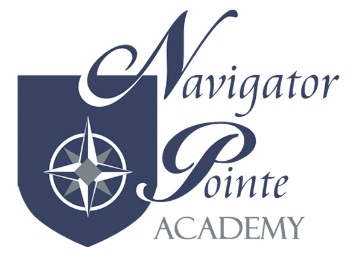 SUICIDE PREVENTION, INTERVENTION, AND POSTVENTION POLICYPURPOSEThe intent of this policy is to help NPA staff, students and families to:Create immediate access to suicide prevention informationUnderstand the nature of youth suicide: the myths and facts; risks and protective 	factors; warnings, signs, and clues; and appropriate intervention stepsEducate school personnel, parents, and students about effective suicide prevention and interventionEstablish school-based protocols for suicide prevention, crisis intervention Build connections with the community and among regional support services and Provide access to local resourcesNOTE:  Quoted from the Utah K-12 School-Based Suicide Prevention ManualRESOURCES2.1  Designate the school psychologist, school counselor, Special Education Coordinator 	and School Director as the team to oversee the suicide prevention, intervention, 	and postvention program2.2  Use the Utah Suicide Prevention Intervention and Postvention for K-12 Schools 	Manual as a guide to implement a suicide prevention, intervention, and 	postvention program for secondary students2.3  Inform school personnel, students and parents about the School Safety and Crisis 	HotlineContact Information:UNI CrisisLine801-587-3000Email: mailto:uni.crisis@hsc.utah.eduTRAINING3.1  All licensed educators must complete two hours of professional development of 	youth suicide prevention training once every license renewal cycle.3.2  All additional staff will participate in an annual school suicide prevention trainingREPORT PROGRESS 4.1  Report annual implementation progress to NPA Board4.2  Report annual implementation progress to the Utah legislature’s Iterim Education 	committee as requested